				projektas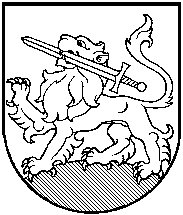 RIETAVO SAVIVALDYBĖS TARYBASPRENDIMASDĖL APMOKĖJIMO UŽ PAGRINDINĖS SESIJOS VALSTYBINIŲ IR MOKYKLINIŲ  BRANDOS EGZAMINŲ VYKDYMĄ, MOKYKLINIŲ BRANDOS EGZAMINŲ KANDIDATŲ DARBŲ VERTINIMĄ IR APELIACIJŲ NAGRINĖJIMĄ, PAKARTOTINĖS SESIJOS VALSTYBINIŲ IR MOKYKLINIŲ BRANDOS EGZAMINŲ VYKDYMĄ, KANDIDATŲ DARBŲ VERTINIMĄ IR APELIACIJŲ NAGRINĖJIMĄ TVARKOS APRAŠO PATVIRTINIMO2015 m. liepos    d. Nr. T1-                                                                    Rietavas       Vadovaudamasi Lietuvos Respublikos vietos savivaldos įstatymo 18 straipsnio 1 dalimi, Lietuvos Respublikos švietimo įstatymo 58 straipsnio 1 dalies 1 punktu, Lietuvos Respublikos švietimo ir mokslo ministro 2014 m. spalio 2 d. įsakymu Nr. V-872 „Dėl rekomendacinių įkainių už pagrindinės sesijos valstybinių ir mokyklinių brandos egzaminų vykdymą, mokyklinių brandos egzaminų kandidatų darbų vertinimą ir apeliacijų nagrinėjimą, pakartotinės sesijos valstybinių ir mokyklinių brandos egzaminų vykdymą, kandidatų darbų vertinimą ir apeliacijų nagrinėjimą patvirtinimo“, Lietuvos Respublikos Vyriausybės 2001 m. birželio 27 d. nutarimo Nr. 785 „Dėl mokinio krepšelio lėšų apskaičiavimo ir paskirstymo metodikos patvirtinimo“ 9 punktu, Lietuvos Respublikos darbo kodekso 186 ir 194 straipsniais, Rietavo savivaldybės taryba  n u s p r e n d ž i a:      1. Patvirtinti Apmokėjimo už pagrindinės sesijos valstybinių ir mokyklinių brandos egzaminų vykdymą, mokyklinių brandos egzaminų kandidatų darbų vertinimą ir apeliacijų nagrinėjimą, pakartotinės sesijos valstybinių ir mokyklinių brandos egzaminų vykdymą, kandidatų darbų vertinimą ir apeliacijų nagrinėjimą tvarkos aprašą (pridedama).     2. Pripažinti  netekusiu galios Rietavo savivaldybės tarybos 2013 m. liepos 4 d. sprendimą Nr. T1-111 „Dėl apmokėjimo už brandos egzaminų vykdymą, kandidatų darbų vertinimą, pakartotinės sesijos mokyklinių brandos egzaminų vykdymą, kandidatų darbų vertinimą ir apeliacijų nagrinėjimą tvarkos aprašo patvirtinimo“.      Sprendimas gali būti skundžiamas Lietuvos Respublikos administracinių bylų teisenos nustatyta tvarka.Savivaldybės meras		                                                                                                                                                         PATVIRTINTA                                                                                                         Rietavo savivaldybės tarybos				                  2015 m. liepos    d.					                  sprendimu Nr. T1-  APMOKĖJIMO UŽ PAGRINDINĖS SESIJOS VALSTYBINIŲ IR MOKYKLINIŲ  BRANDOS EGZAMINŲ VYKDYMĄ, MOKYKLINIŲ BRANDOS EGZAMINŲ KANDIDATŲ DARBŲ VERTINIMĄ IR APELIACIJŲ NAGRINĖJIMĄ,  PAKARTOTINĖS SESIJOS VALSTYBINIŲ IR MOKYKLINIŲ BRANDOS EGZAMINŲ VYKDYMĄ, KANDIDATŲ DARBŲ VERTINIMĄ IR APELIACIJŲ NAGRINĖJIMĄ TVARKOS APRAŠASI. BENDROSIOS NUOSTATOS1. Apmokėjimo už pagrindinės sesijos valstybinių ir mokyklinių brandos egzaminų vykdymą, mokyklinių brandos egzaminų kandidatų darbų vertinimą ir apeliacijų nagrinėjimą, pakartotinės sesijos valstybinių ir mokyklinių brandos egzaminų vykdymą, kandidatų darbų vertinimą ir apeliacijų nagrinėjimą tvarkos aprašas (toliau – Aprašas) reglamentuoja valstybinių brandos egzaminų centrų vykdymo grupių vyresniųjų vykdytojų, administratorių ir vykdytojų apmokėjimo, mokyklinių brandos egzaminų vyresniųjų vykdytojų, administratorių ir vykdytojų, mokyklinių brandos egzaminų vertinimo komisijų pirmininkų ir vertintojų, apeliacinių komisijų pirmininkų ir narių bazinėse mokyklose apmokėjimo dydį ir tvarką.2. Apraše vartojamos sąvokos atitinka Brandos egzaminų organizavimo ir vykdymo tvarkos apraše, patvirtintame Lietuvos Respublikos švietimo ir mokslo ministro . gruodžio 18 d. įsakymu  Nr. ISAK – 2391, vartojamas sąvokas.3. Už darbą poilsio arba švenčių dienomis brandos egzaminų vyresniesiems vykdytojams, administratoriams ir vykdytojams apmokėjimas ir kompensavimas (jiems pageidaujant) reglamentuojamas  Lietuvos Respublikos darbo kodekso 186 ir 194 straipsniais.II. APMOKĖJIMAS UŽ PAGRINDINĖS IR PAKARTOTINĖS SESIJŲ VALSTYBINIŲ BRANDOS EGZAMINŲ VYKDYMĄ4. Už valstybinių brandos egzaminų vykdymą mokama valstybinių brandos egzaminų centrų vykdymo grupių vyresniesiems vykdytojams, administratoriams ir vykdytojams:4.1. už vyresniojo vykdytojo atliekamas funkcijas nustatomas įkainis – 4,05 Eur už val.;4.2. už administratoriaus atliekamas funkcijas nustatomas įkainis – 3,77 Eur už val.;4.3. už vykdytojo atliekamas funkcijas nustatomas įkainis – 3,19 Eur už val. III. APMOKĖJIMAS UŽ PAGRINDINĖS SESIJOS MOKYKLINIŲ BRANDOS EGZAMINŲ VYKDYMĄ, KANDIDATŲ DARBŲ VERTINIMĄ IR APELIACIJŲ NAGRINĖJIMĄ  5. Už mokyklinius brandos egzaminus mokama mokyklinių brandos egzaminų centrų vykdymo grupių vyresniesiems vykdytojams, administratoriams, vykdytojams, vertinimo ir apeliacinių komisijų pirmininkams, vertintojams, menų dalykų, technologijų ir profesijos mokytojams (darbų vadovams) ir apeliacinių komisijų nariams: 5.1. už vyresniojo vykdytojo atliekamas funkcijas nustatomas įkainis – 3,19 Eur už val.; 5.2. už administratoriaus atliekamas funkcijas nustatomas įkainis – 2,90 Eur už val.; 5.3. už vykdytojo atliekamas funkcijas nustatomas įkainis – 2,32 Eur už val.; 5.4. už vertintojo įvertintą kandidato ar apeliacinės komisijos nario įvertintą apelianto darbą nustatomas įkainis – 2,03 Eur (jeigu kandidato darbą vertina keli vertintojai, įkainis atitinkamai dalijamas); 5.5. už vertinimo komisijos pirmininko atliekamas funkcijas nustatomas įkainis – 2,42 Eur už val.; 5.6. už menų dalykų, technologijų ir profesijos mokytojo (darbo vadovo) atliekamas funkcijas nustatomas įkainis – 3,48 Eur už val. IV. APMOKĖJIMAS UŽ PAKARTOTINĖS SESIJOS MOKYKLINIŲ BRANDOS EGZAMINŲ ORGANIZAVIMĄ, VYKDYMĄ, KANDIDATŲ DARBŲ VERTINIMĄ IR APELIACIJŲ NAGRINĖJIMĄ  6. Bazinėms mokykloms už pakartotinės sesijos mokyklinius brandos egzaminus mokyklinių brandos egzaminų centrų, vykdymo grupių vyresniesiems vykdytojams, administratoriams, vykdytojams, vertinimo, apeliacinių komisijų pirmininkams, vertintojams ir apeliacinių komisijų nariams:  6.1. už vyresniojo vykdytojo atliekamas funkcijas nustatomas įkainis – 3,19 Eur už val.;  6.2. už administratoriaus atliekamas funkcijas  nustatomas įkainis – 2,90 Eur už val.;  6.3. už vykdytojo atliekamas funkcijas nustatomas įkainis – 2,32 Eur už val.;  6.4. už vertintojo įvertintą kandidato ar apeliacinės komisijos nario įvertintą apelianto darbą nustatomas įkainis – 2,03 Eur (jeigu kandidato darbą vertina keli vertintojai, įkainis atitinkamai dalinamas);   6.5. už vertinimo ir apeliacinės komisijos pirmininko atliekamas funkcijas nustatomas įkainis  – 2,42 Eur už val.VI. ATSISKAITYMAS 7. Pasibaigus egzaminų sesijoms, mokyklos Švietimo, kultūros ir sporto skyriaus vedėjo pavaduotojui (švietimui) pateikia suderinti ataskaitas dėl mokyklinių brandos egzaminų pagrindinės ir pakartotinės sesijos vykdytojų ir vertintojų darbo apmokėjimo.   8. Švietimo, kultūros ir sporto skyriaus vedėjo pavaduotojas (švietimui) parengia ataskaitas apie valstybinių brandos egzaminų vykdymą ir patikrina mokyklų pateiktų ataskaitų duomenis.  9. Pagal Savivaldybės tarybos patvirtintus įkainius už brandos egzaminų vykdymą ir vertinimą mokyklos užpildo tvarkos aprašo 1 priedą ir pateikia Teisės ir finansų skyriaus vyresniajam specialistui patikrinti, kartu pateikia švietimo įstaigų vadovų įsakymus dėl egzaminų vykdymo ir vertinimo grupių sudarymo.   10. Pagal patikrintas Apmokėjimo už valstybinių ir mokyklinių brandos egzaminų pagrindinės ir pakartotinės sesijos vykdymą, kandidatų darbų vertinimą ir apeliacijų nagrinėjimą atsiskaitymo lenteles (tvarkos aprašo 1 priedas) Rietavo savivaldybės administracija iš 7 proc. atitinkamiems metams skirtų mokinio krepšelio lėšų (pagal Lietuvos Respublikos Vyriausybės 2001 m. birželio 27 d. nutarimu Nr. 785 patvirtintos Mokinio krepšelio lėšų apskaičiavimo ir paskirstymo metodikos 2 priedo 1.2. punktą) perveda lėšas švietimo įstaigoms. Švietimo įstaigos apmoka darbuotojams už brandos egzaminų vykdymą, kandidatų darbų vertinimą ir apeliacijų nagrinėjimą. _____________						Apmokėjimo už brandos egzaminų vykdymą, kandidatų darbų vertinimą,pakartotinės sesijos brandos egzaminų vykdymą ir darbų vertinimą ir            apeliacijų  nagrinėjimą aprašo 1 priedas.............................................................. mokykla           (ugdymo įstaigos pavadinimas)APMOKĖJIMO UŽ VALSTYBINIŲ IR MOKYKLINIŲ BRANDOS EGZAMINŲ PAGRINDINĖS IR PAKARTOTINĖS SESIJOS VYKDYMĄ, KANDIDATŲ DARBŲ VERTINIMĄ IR APELIACIJŲ NAGRINĖJIMĄ ATSISKAITYMO LENTELĖ   Įstaigos vadovas							Vardas, pavardė  Vyr. buhalteris							Vardas, pavardė  Suderinta								Vardas, pavardėEil.Nr.Egzaminas(valstybinis, mokyklinis)Kandidatų skaičiusVykdymo, vertinimo grupėVykdymo, vertinimo grupėVykdymo, vertinimo grupėĮkainis Eur už val.VertintojaiVertintojaiDarbo užmokestisEurSoDra EurIš viso priskai-čiuota     EurEil.Nr.Egzaminas(valstybinis, mokyklinis)Kandidatų skaičiusPareigosVardas, pavardėValandų sk.Įkainis Eur už val.Įvertinta darbų vnt.Įkainis už 1 darbą EurDarbo užmokestisEurSoDra EurIš viso priskai-čiuota     Eur                         Iš viso